FILL IN THE BLANKS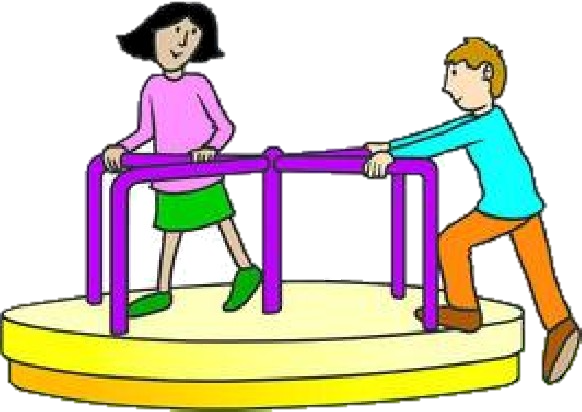 	1. What are they doing? They are playing at the __ e r r __ g __ r __ __ n d.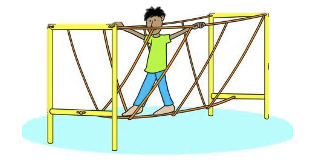 					2. What is John doing? 		John is passing at the r__ p __ b __ i d __ __.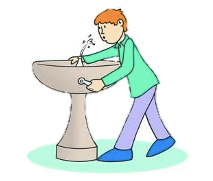 3. What is Michael doing? Michael gets water from the  d r __ i __ k __ n g  f __ __n t a i __.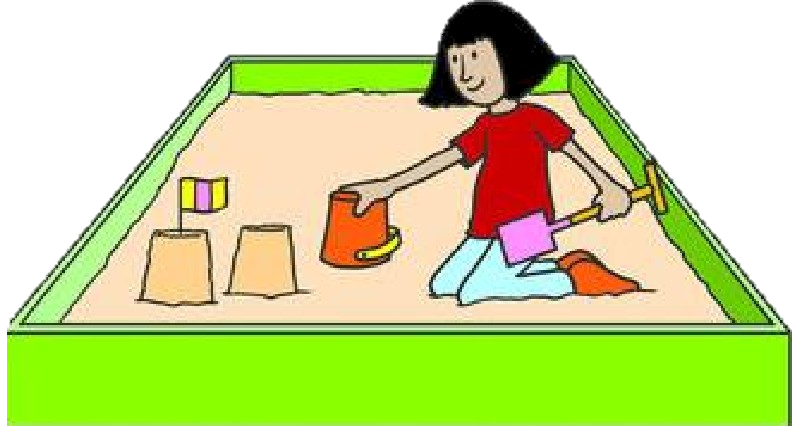 					4. What is Karla doing? 	Karla is assembling the buckets in the s __ n __ __ O X.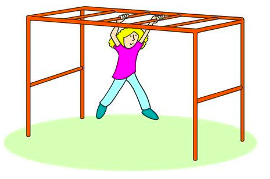 		5. What is Christian doing? 		Christian is playing at the m __ n k __ y b __ r. ANSWER KEYFILL IN THE BLANKS	1. What are they doing? They are playing at the  merry go round.					2. What is John doing? 		John is passing at the rope bridge.3. What is Michael doing? Michael gets water from the  drinking fountain.					4. What is Karla doing? 	Karla is assembling the buckets in the sandbox.		5. What is Christian doing? 		Christian is playing at the monkey bar. TOPIC: NatureSUBTOPICS: Naming NatureLEVEL: A1Name: ____________________________    Surname: ____________________________    Nber: ____   Grade/Class: _____Name: ____________________________    Surname: ____________________________    Nber: ____   Grade/Class: _____Name: ____________________________    Surname: ____________________________    Nber: ____   Grade/Class: _____TOPIC: Playground SUBTOPICS: Fill in the blanks about PlaygroundLEVEL: A1Name: ____________________________    Surname: ____________________________    Nber: ____   Grade/Class: _____Name: ____________________________    Surname: ____________________________    Nber: ____   Grade/Class: _____Name: ____________________________    Surname: ____________________________    Nber: ____   Grade/Class: _____